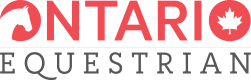 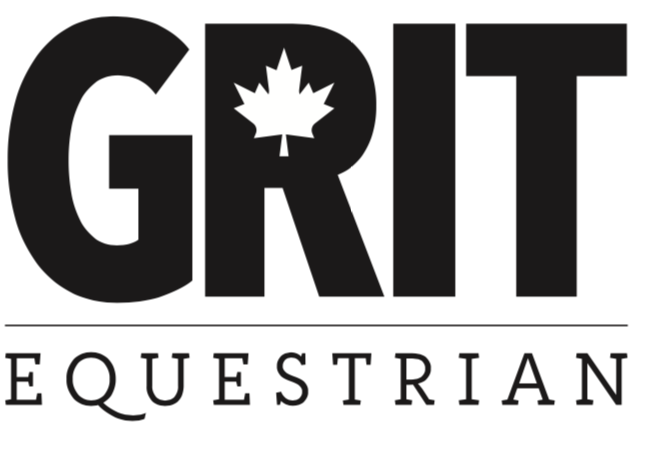 Athlete ApplicationApplications due Dec. 2, 2019, 4 PM*Athletes must be under 30 and Ontario residentsAthlete Identification:Name: _____________________________________.  Birth Date:  _______________________OE Number: _______________. EC Number: ________________. Discipline: _______________Horses Name, age, breed: ________________________________________________________Horse Owner (if leased or sponsored): ______________________________________________Coach Name: _________________________________________ NCCP No. _________________Athletes Parent (if the athlete is under 18 years of age): ________________________________									Name (please print)Parents’ Consent to the Athlete’s participation in GRIT: _________________________________									Signature Contact Information:______________________________________________________________________________Address, Postal Code, Phone NumberE-mail addressCompetition Results:Refer to GRIT Athlete Criteria for age and discipline specific results requirements Note – Attach printed competition results including:Name and date of competitionDescription of the class enteredNumber of EntriesAthlete’s Result Undertaking:I hereby commit that the information I have submitted in this application form is true and complete.Signature: _________________________________________ Date: ____________________DateName of Competition Class DescriptionNumber of EntriesResult 